Scone based pizza recipeIngredients for pizza base150g self raising flour25g butter 1 egg50ml milk semi-skimmedIngredients for pizza topping3 x 15ml spoons of passata sauce1 tomato½ green pepper25g sweetcorn50g cheese, MethodSkills learnedWeigh out the flour and butter and measure the milk into a jug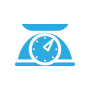 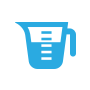 Rub the flour and butter together until there are no lumps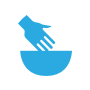 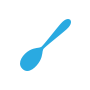 Break the egg into the jug of milk and whisk Add the milk/egg to the flour and mix to form a dough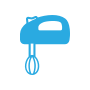 Chop up your vegetables for your pizza topping and grate the cheeseFlatten the dough into a round shape and place on baking tray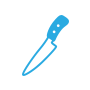 Spread the passata on the pizza dough with the back of a spoonArrange your vegetables and cheese on top of the passata and bake in the oven for 20 mins 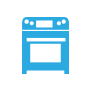 